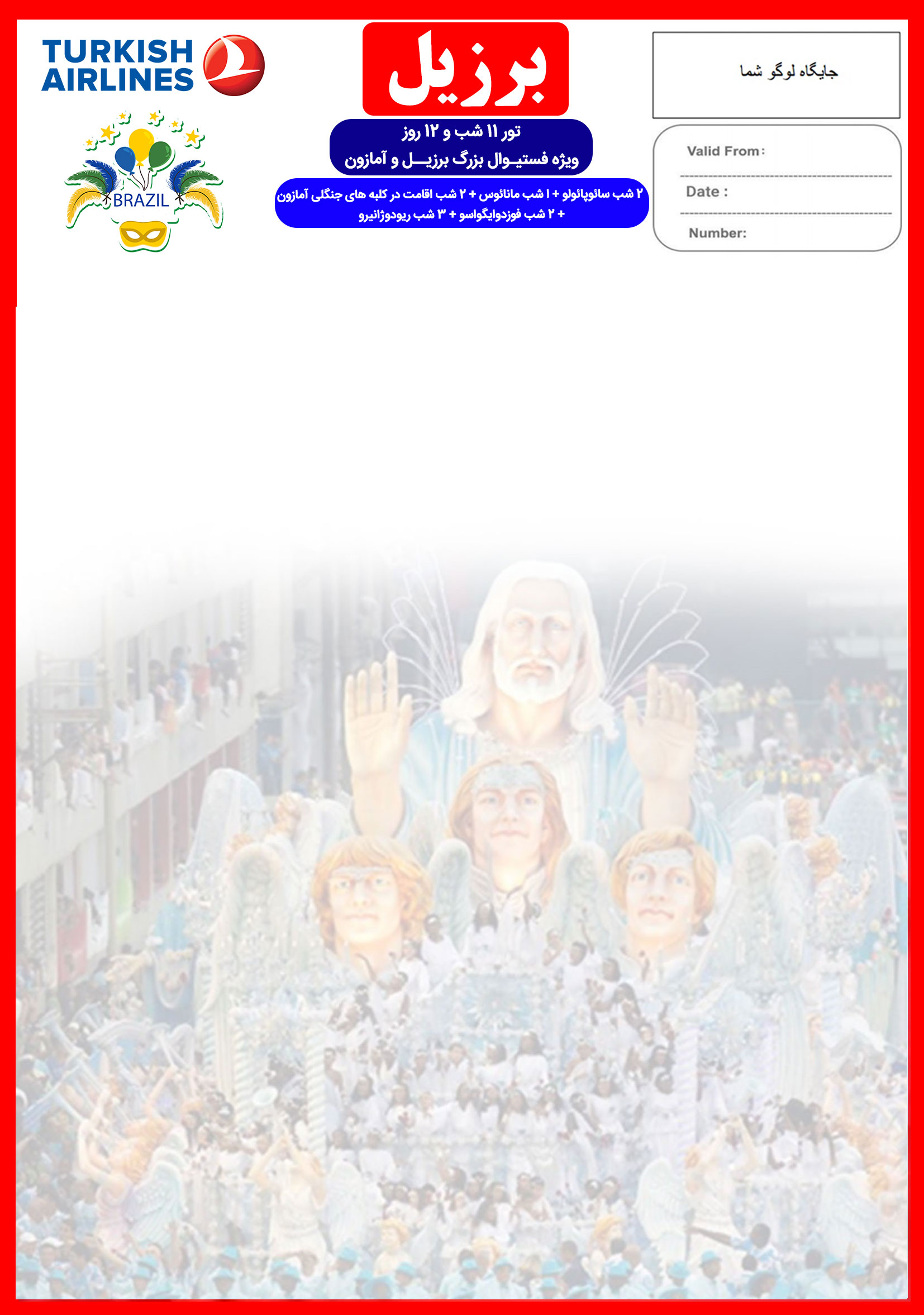 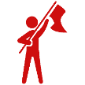 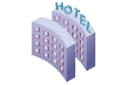 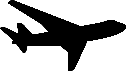 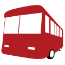 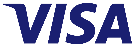 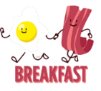 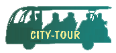 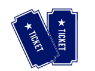 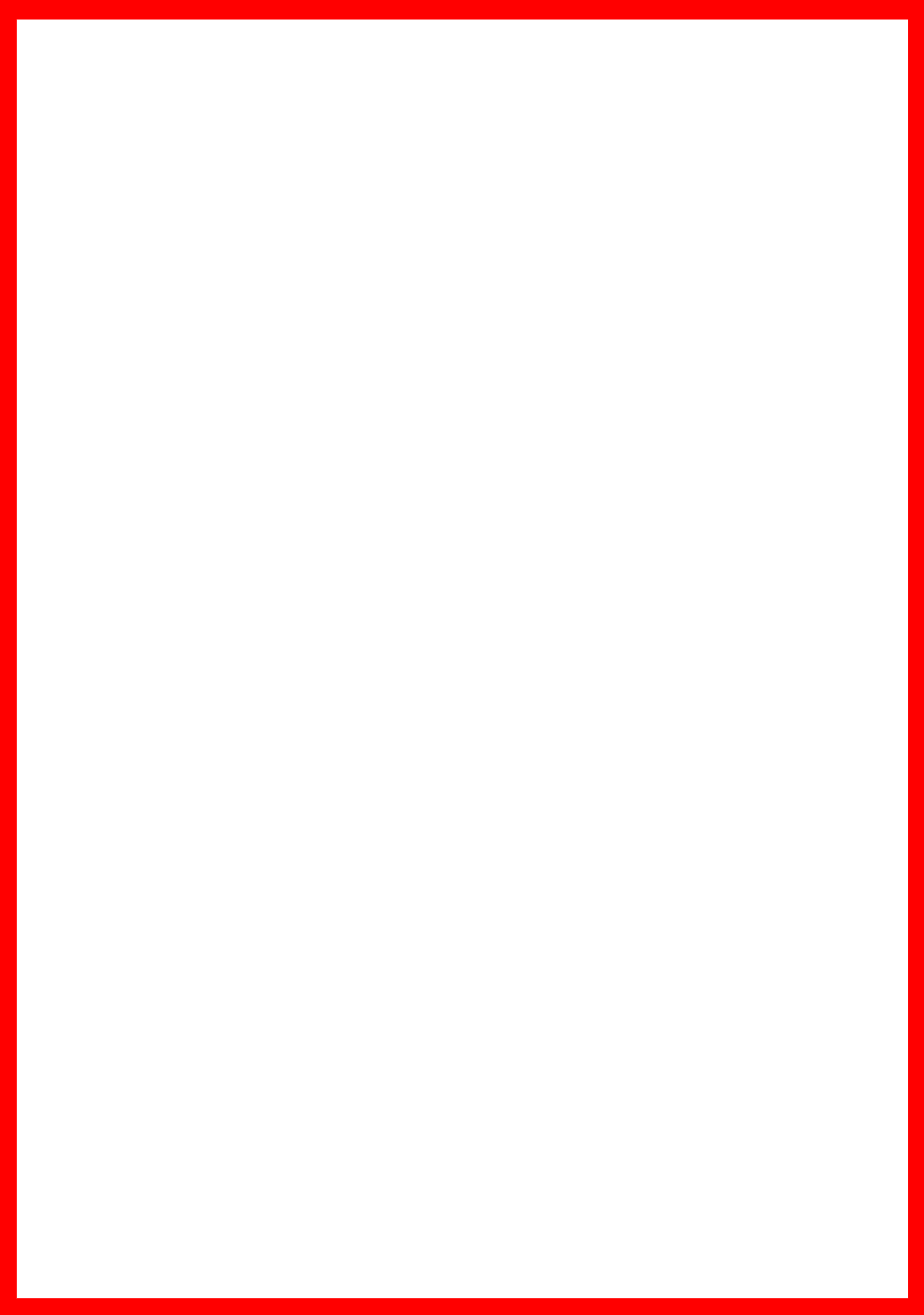 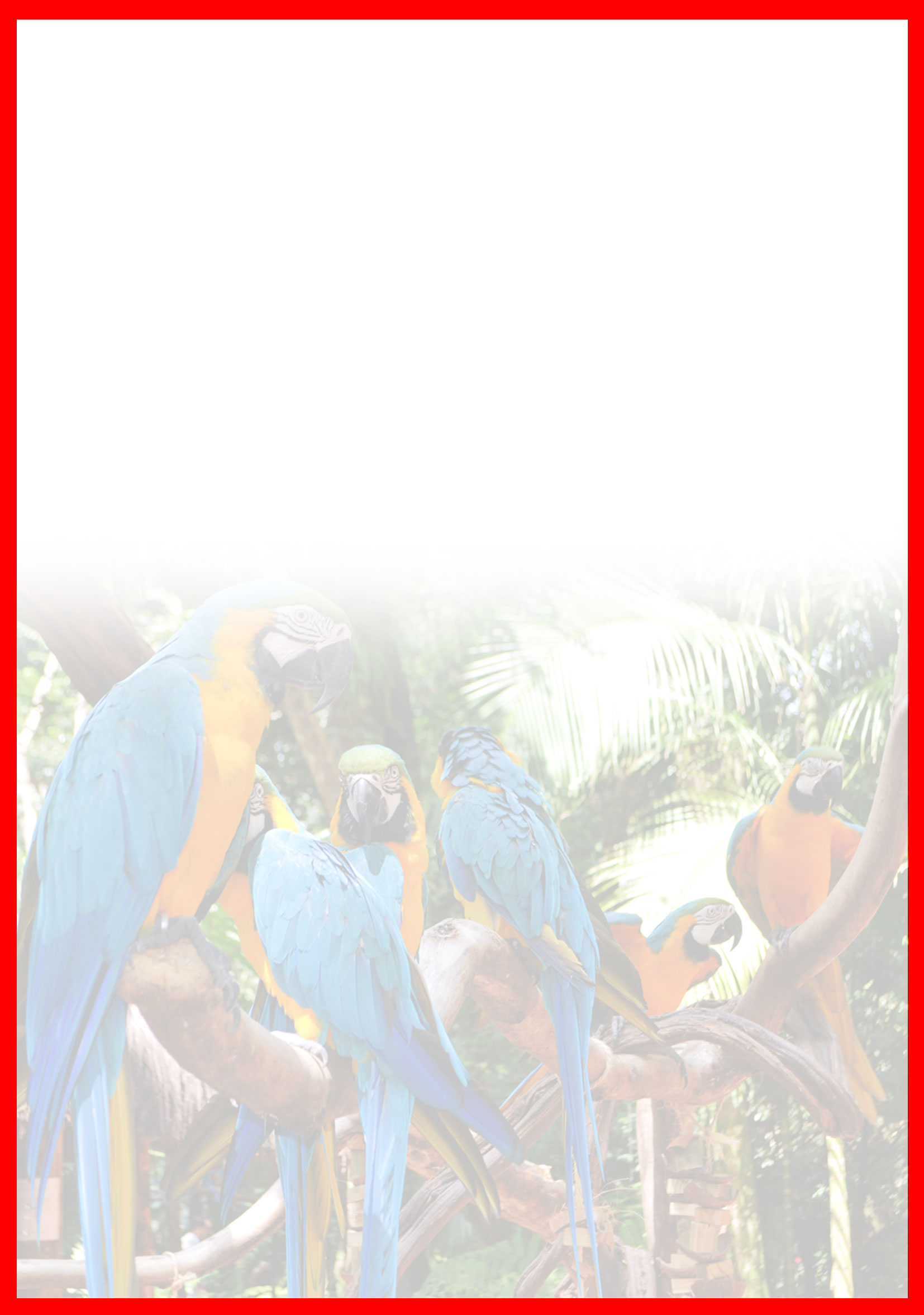 هتلدرجهشهرتعدادشبنفر در اتاق دو تخته(نفر اضافه)نفر در اتاقیک تختهکودک با تخت(11-4 سال)کودک بی تخت(4-2 سال)نوزادHOTEL 4*سائوپائولو22.590 دلار+نرخ پرواز3.490 دلار+نرخ پرواز1.890 دلار+نرخ پرواز1.090 دلار+نرخ پرواز290 دلار+نرخ پروازHOTEL 4*مانائوس12.590 دلار+نرخ پرواز3.490 دلار+نرخ پرواز1.890 دلار+نرخ پرواز1.090 دلار+نرخ پرواز290 دلار+نرخ پروازHOTEL 4*کلبه های جنکلی (آمازون)22.590 دلار+نرخ پرواز3.490 دلار+نرخ پرواز1.890 دلار+نرخ پرواز1.090 دلار+نرخ پرواز290 دلار+نرخ پروازHOTEL 4*فوزدوایگواسو2 2.590 دلار+نرخ پرواز3.490 دلار+نرخ پرواز1.890 دلار+نرخ پرواز1.090 دلار+نرخ پرواز290 دلار+نرخ پروازHOTEL 4*ریودوژانیرو32.590 دلار+نرخ پرواز3.490 دلار+نرخ پرواز1.890 دلار+نرخ پرواز1.090 دلار+نرخ پرواز290 دلار+نرخ پروازروز اول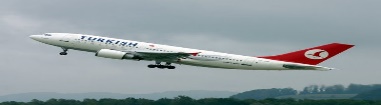 روز دوم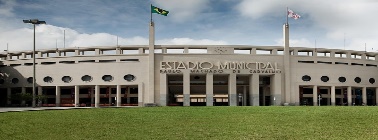 روز سوم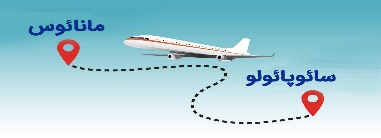 روز چهارم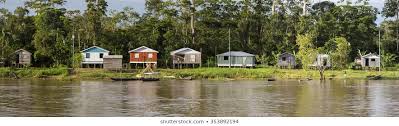 روز پنجم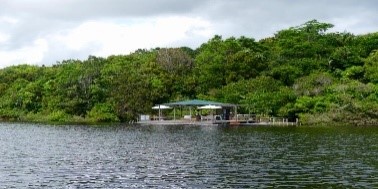 روز ششم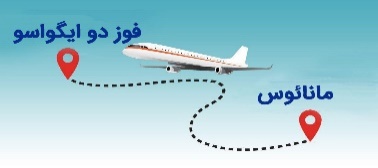 روز هفتم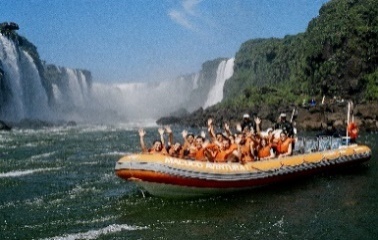 روز هشتم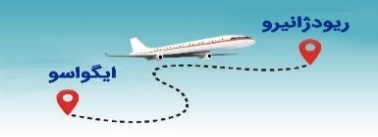 روز نهم  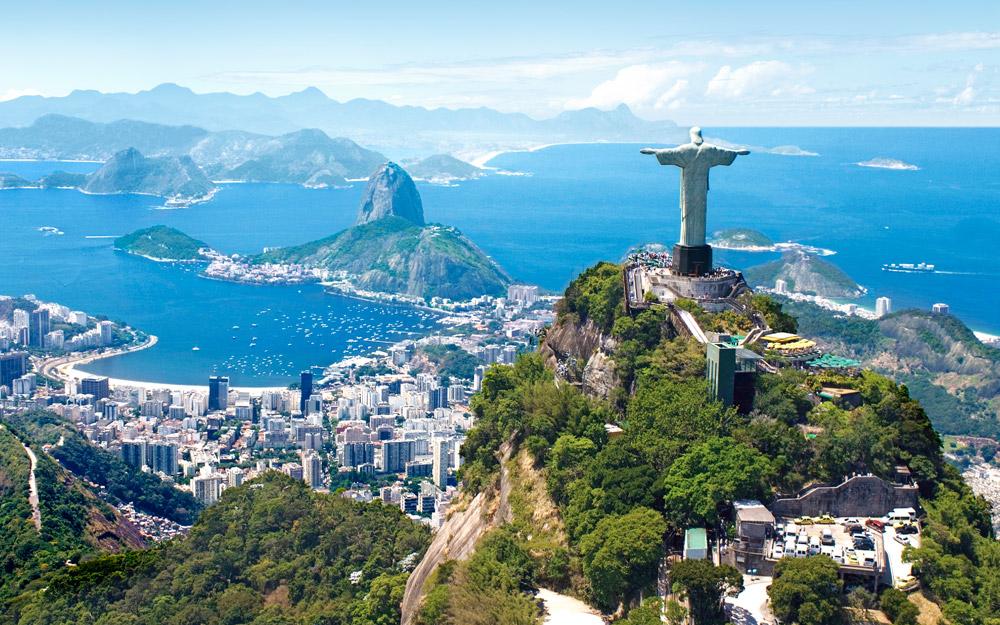 روز دهم  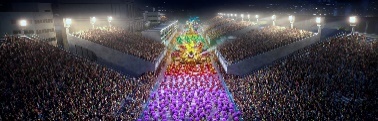 روز یازدهمودوازدهم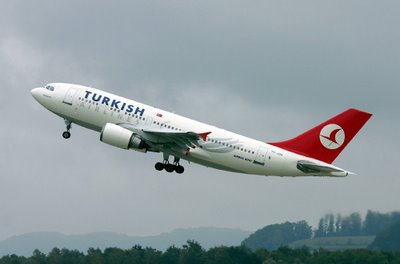 